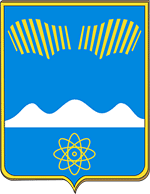 СОВЕТ  ДЕПУТАТОВ  ГОРОДА  ПОЛЯРНЫЕ  ЗОРИ Мурманская  область  г. Полярные  Зори, ул. Сивко,1 тел. 6-55-87__________________________________________________________________________________Р Е Ш Е Н И Е  №04 апреля  2019 г.                                                                               г. Полярные ЗориО внесении изменений в Положение о порядке предоставления в аренду объектов муниципального имущества муниципального образования город Полярные Зори с подведомственной территориейНа основании Федерального закона от 27.12.2018 № 572-ФЗ «О внесении изменений в статью 17.1 Федерального закона «О защите конкуренции», пункта 2 статьи 19 Федерального закона от 13.07.2015 № 218-ФЗ «О государственной регистрации недвижимости», во исполнение протеста прокуратуры города Полярные Зори от 25.01.2019  № 4-39в-2019, Совет депутатов Р Е Ш И Л:Внести в Положение о порядке предоставления в аренду объектов муниципального имущества муниципального образования город Полярные Зори с подведомственной территорией, утвержденное решением Совета депутатов города Полярные Зори от 03.08.2011 № 177 (в редакции от 11.07.2018 № 292) следующие изменения:Подпункт 3.1.2 изложить в следующей редакции: 	«3.1.2. При заключении и (или) исполнении указанных в пункте 3.1, подпункте 3.1.1 настоящего Положения договоров их цена может быть увеличена по соглашению сторон в порядке, установленном договором».Первый абзац подпункта 3.11.1 изложить в следующей редакции: «По истечении срока договора аренды муниципального имущества, заключенного по результатам проведения торгов или без их проведения в соответствии с законодательством Российской Федерации, за исключением случаев, указанных во втором абзаце пункта 1.1. настоящего Положения, заключение такого договора на новый срок с арендатором, надлежащим образом исполнившим свои обязанности, осуществляется без проведения конкурса, аукциона, если иное не установлено договором и срок действия договора не ограничен законодательством Российской Федерации, при одновременном соблюдении следующих условий:». В пункте 4.2 исключить слова: «Расходы по регистрации договора и дополнительных соглашений к нему несет арендатор».Пункт 5.13 изложить в следующей редакции: 	«5.13. За просрочку внесения арендной платы, а также за нарушение обязательств (условий) договора аренды взимается неустойка (пеня, штраф) в соответствии с договором аренды имущества».2. Настоящее решение вступает в силу со дня его официального опубликования.Глава муниципального образования                И.о. председателя Совета депутатов			        М.О. Пухов                                                     Ю.П. Мельник